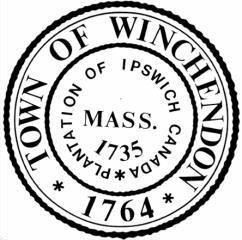 Report of the Town ManagerJuly 11th, 2022Financial Updates-    I am working with my team to respond to the suggestions made in the Management Letter Report. This initiatives will be rolled out over the coming year. I have officially requested the release of the second and final installment of ARPA funding. We expect it to hit our accounts in August. Personnel Updates-    I have secured the services of a firm to carry out a DiSC assessment for town hall employees. This service measures the collective skillsets of our team and helps identify ways to work more productively and efficiently. The deadline for the part-time Recreation Coordinator was this afternoon at 5. I will be reviewing potential candidates throughout the week. Project Updates-    The foundations have been poured for the stage and steps at the Winchendon Community Park. I am meeting on site at the Old Murdock this week with Russo Barr Associates, Inc. to kick off the design phase of this restoration project. The WRA walkthrough of the Beech Street properties was productive. They are currently debating whether or not to rehab the two-family themselves, or sell the structure as it with contingencies to ensure it is restored in a tasteful style and timely fashion. I walked the property at 4 Summer Drive with Nicole Roberts of our Planning & Development Office and Jim Hunt of Bullspit. The building is now entirely cleared out down to the structural elements. We are discussing site cleanup at this time, with the expectation that exterior work will begin prior to the winter. Miscellaneous Updates-    I have been corresponding with the Massachusetts Commission on Disability to develop a closed captioning system for our meeting videos. This will provide additional accessibility and citizen participation, particularly for members of our community that are challenged by disabilities. On Monday, August 1st at 11am I will be walking Central Street with members of HEAL and GALA in an effort to identify potential spaces for public art downtown. We will be starting at town hall, please join us if you are interested. My office has been collaborating with the owners of the IGA Building for the past year in an effort to help secure a tenant. Dollar Tree will be moving into the space, and most importantly financing the repairs to the roof and minor façade improvements. The new Walgreens building is scheduled to break ground within the coming month. 